 Nr. 17.564 din 18 iulie 2019                                                      P R O C E S – V E R B A L al ședinței ordinare a Consiliului Local al Municipiului Dej  încheiat azi, 18 iulie 2019, ședință convocată în conformitate cu prevederile art. 133, alin. (1) și  art. 134 din Ordonanța de Urgență privind  Codul administrativ,conform Dispoziției Primarului Nr. 1.072 din data de  12 iulie 2019,  cu următoareaORDINE DE ZI:Proiect de hotărâre privind aprobarea  alipirii terenurilor identificate prin C.F. 60701 și 63049 și înscrierea dreptului de proprietate definitiv, proprietate publică, situate în Municipiul Dej, Strada Câmpului Nr. 3.Proiect de hotărâre privind aprobarea rectificării suprafeței de teren înscris în C.F. Dej, Nr. 51809, Strada Luceafărului Nr. 7, Bloc B 5.Proiect de hotărâre pentru aprobarea dezmembrării imobilului înscris în C.F. Dej Nr. 51440 și concesionarea fără licitație publică pentru extindere construcție pe suprafeța de 104 m.p.Proiect de hotărâre pentru aprobarea rectificării Bugetului local al Municipiului Dej.Proiect de hotărâre pentru aprobarea Contului de execuție al Bugetului local, al bugetului instituțiilor publice finanțate din venituri proprii și subvenții pe trimestrul al II-lea al anului 2019. Proiect de hotărâre pentru aprobarea achiziționării de servicii de consultanță juridică și de reprezentare a intereselor Municipiului Dej, în vederea recuperării sumelor investite în reabilitarea imobilului ”Galeria de Artă”.Proiect de hotărâre  privind aprobarea trecerii din patrimoniul public al Municipiului Dej, administrat de Consiliul Local, în patrimoniul privat al Municipiului Dej, a imobilului ”Galeria de Artă”, în vederea restituirii fostului proprietar.Proiect de hotărâre privind aprobarea acordării mandatului special la Adunarea Generală a Acționarilor Societății Transurb S.A. Dej din data de 6 august 2019, ora 1300.Proiect de hotărâre  privind aprobarea modificării Listei de investiții Anexă la Bugetul local. Proiect de hotărâre privind ProieProiect de hotărâre privindProiect de hotărâre  privind aprobarea modificării Art. 1 din Hotărârea Consiliului Local Nr. 29 din 29 martie 2019, privind aprobarea utilizării excedentului Municipiului Dej în anul 2019.11. Proiect de hotărâre  privind aprobarea structurii organizatorice, organigramei,  statului de funcţii şi a numărului de posturi pentru Spitalul Municipal Dej.Soluționarea unor probleme ale administrației publice locale. La ședință sunt prezenți 16 consilieri, domnul Primar Morar Costan, doamna Secretar General al Municipiului Dej, cetățeni din Municipiul Dej.Ședința publică este condusă de domnul consilier Cupșa Ioan , ședința fiind legal constituită. Consilierii au fost convocați prin Adresa Nr. 17.562 din data de 12 iulie 2019.Lipsesc motivat domnii consilieri: Alexandru Adrian Viorel, Varga Lorand Iuliu, Mureșan Aurelian Călin. Președintele de ședință, domnul consilier Cupșa Ioan supune spre aprobare Procesul – verbal al ședinței ordinare din data de 28 iunie 2019, votat cu 15 voturi ”pentru”, nu participă la  vot – domnul consilier Torpenyi Francisc Albert.Președintele de ședință, prezintă Punctele înscrise pe Ordinea de zi și proiectele introduse suplimentar : 9.  Proiect de hotărâre  privind aprobarea modificării Listei de investiții Anexă la Bugetul local. Proiect de hotărâre privind ProieProiect de hotărâre privind10. Proiect de hotărâre  privind aprobarea modificării Art. 1 din Hotărârea Consiliului Local Nr. 29 din 29 martie 2019, privind aprobarea utilizării excedentului Municipiului Dej în anul 2019.11. Proiect de hotărâre  privind aprobarea structurii organizatorice, organigramei,  statului de funcţii şi a numărului de posturi pentru Spitalul Municipal Dej.Supusă la vot, Ordinea de zi este votată cu 14 voturi ”pentru”, 2 ”abțineri”, domnii consilieri: Butuza Marius Cornel și Filip Dorin Cristian.Se trece la Punctul 1. Proiect de hotărâre privind aprobarea  alipirii terenurilor identificate prin C.F. 60701 și 63049 și înscrierea dreptului de proprietate definitiv, proprietate publică, situate în Municipiul Dej, Strada Câmpului Nr. 3 și dă cuvântul domnului primar, inițiatorul proiectului:Domnul primar Morar Costan:  Serviciul de Urbanism și Amenajarea Teritoriului din cadrul Primăriei Municipiului Dej propune spre aprobare, alipirea  terenurilor înscris în C.F. Dej  Nr. 63049 în suprafață totală de 16.161  m.p. și  C.F. Nr.  60701 în suprafață de 1.150 m.p. și constatarea existenței unui drept de proprietate a Municipiului Dej, asupra unui teren situat în intravilanul Municipiului Dej, ca efect al Legii Nr. 18/1991 republicat, în temeiul prevederilor Legii Nr. 213/1998 privind proprietatea publică și regimul juridic al acesteia, precum și prevederile noului cod civil și Legii Nr. 7/1996 a cadastrului și publicității imobiliare art. 41. alin. (5) și art. 135, alin. (1) a Ordinului Nr. 700/2014 privind aprobarea Regulamentului de avizare, recepție și înscriere în evidențele de cadastru și carte funciară. Prin urmare, se propune: aprobarea alipirii terenului înscris în C..F Dej Nr. 60701 în suprafață de 1.150 m.p. cu ramura de folosință ” teren curți construcții” proprietate publică a Municipiului Dej cu  teren înscris în C.F. Dej Nr. 63049 cu Nr. Cad 63049 în suprafață de 16.161 m.p. cu ramura de folosință ” teren curți construcții ” proprietar Municipiul Dej, cotă de 1/1 parte, proprietate publică. Propune înscrierea dreptului de proprietate definitiv, proprietate publică a Municipiul Dej , suprafața de 17.311 m.p.Se însușește documentația tehnică pentru alipire terenului întocmită de către S.C. SURVLAND S.R.L.Se trece la constatarea și votul comisiilor de specialitate: Comisia pentru activități economico – financiare și agricultură, doamna consilier Mihăestean Jorgeta Irina – aviz favorabil;  Comisia juridică și disciplină pentru activitățile de protecție socială, muncă, protecția copilului, doamna viceprimar Muncelean Teodora, aviz favorabil; Comisia pentru activități de amenajarea teritoriului, urbanism, protecția mediului și turism – domnul cosilier Lazăr Nicolae – aviz favorabil, Comisia pentru activități social – culturale, culte, învățământ, sănătate și familie – domnul consilier Giurgiu Gheorghe - aviz favorabil; Votat  cu  16 voturi ”pentru”, unanimitate.Punctul 2. Proiect de hotărâre privind aprobarea rectificării suprafeței de teren înscris în C.F. Dej, Nr. 51809, Strada Luceafărului Nr. 7, Bloc B 5.Domnul primar Morar Costan:	Serviciul de Urbanism și Amenajarea Teritoriului din cadrul Primăriei Municipiului Dej, propune spre aprobare rectificarea suprafeței de teren, identificate prin C.F. Dej Nr. 51809 cu Nr. topo 4237/1/7/2/S siutat în Municipiul Dej, Strada Luceafărului Nr. 7, Bloc B 5 cu 20 apartamente, în temeiul prevederilor Legii Nr. 7/1996 a cadastrului și publicității imobiliare și a Ordinului Nr. 700/2014 privind aprobarea Regulamentului de avizare, recepție și înscriere în evidențele de cadastru și carte funciară; prin urmare, supuneaprobării rectificarea suprafeței de teren, identificate prin C.F. Dej  Nr. 51809 cu Nr.  topo 4237/1/7/2/s siutat în Municipiul Dej, Strada Luceafărului Nr. 7, Bloc B 5 cu 20 apartamente,  de la 259 m.p. din acte la  suprafața măsurată de 285 m.p. și  însușirea documentația tehnică pentru alipire terenului întocmită de către topograf autorizat Toderean Radu.Se trece la constatarea și votul comisiilor de specialitate: Comisia pentru activități economico – financiare și agricultură, doamna consilier Mihăestean Jorgeta Irina – aviz favorabil;  Comisia juridică și disciplină pentru activitățile de protecție socială, muncă, protecția copilului, doamna viceprimar Muncelean Teodora, aviz favorabil; Comisia pentru activități de amenajarea teritoriului, urbanism, protecția mediului și turism – domnul cosilier Lazăr Nicolae – aviz favorabil, Comisia pentru activități social – culturale, culte, învățământ, sănătate și familie – domnul consilier Giurgiu Gheorghe - aviz favorabil; Luări de cuvânt: domnul consilier Filip Dorin Cristian:dorește să  știe dacă se aprobă suprafața care trebuie întabulată ?	Domnul primar Morar Costan:Inițial s-a știut că suprafața este de 529 m.p., după actualizare, este vorba despre 285 m.p., rectificăm 6% din suprafață, întrucât locuitorii blocului au Act de proprietare dar nu au C.F. 	          Votat  cu  16 voturi ”pentru”, unanimitate.  	Punctul 3. Proiect de hotărâre pentru aprobarea dezmembrării imobilului înscris în C.F. Dej Nr. 51440 și concesionarea fără licitație publică pentru extindere construcție pe suprafeța de 104 m.p.Domnul primar Morar Costan: Serviciul de Urbanism și Amenajarea Teritoriului din cadrul Primăriei Municipiului Dej, cu privire la dezmembrarea imobilului înscris în C.F. Dej  Nr. 51440 în suprafață totală de 4.659 m.p. și concesionarea fără licitație publică  a suprafeței de 104 m.p. pentru extindere construcție. Având în vedere constatarea existenței unui drept de proprietate a Municipiului Dej, asupra unui teren situat în intravilanul Municipiului Dej, ca efect al Legii Nr. 18/1991 republicat; în temeiul prevederilor Legii Nr. 213/1998 privind proprietatea publică și regimul juridic al acesteia, precum și prevederile noului cod civil;  în baza Art. 135, alin. (1) din Ordinul Nr. 700/2014, Art. 15, lit. e) din Legea Nr. 50/1991 republicată, privind autorizarea executării lucrărilor de construcţii, art. 41 alin. (5) din Legea Nr.  7/1996  – Legea cadastrului și a publicității imobiliare;Discutăm de construcția de pe str.Mărăști, fosta locație a magazinului Lar, unde firma respectivă și-a extins construcția cu încă 104 mp( lateral stînga și lateral dreapta) față de suprafața aprobată inițial de 149 mp. S-a amendat firma cu 5.000 lei și s-a dispus prin procesul verbal intrarea în legalitate.Trebuie găsite soluții să se plătească și extinderea, concesionarea și impozitul, pentru toate cazurile similare. Am discutat acest proiect de hotărâre cu o parte din consilierii locali în comisii  și propun retragea Proiectului  de pe Ordinea de zi.Punctul 4. 	Proiect de hotărâre pentru aprobarea rectificării Bugetului local al Municipiului Dej.	Domnul primar Morar Costan: Direcția Economică din cadrul Primăriei Municipiului Dej, propune aprobarea rectificării Bugetului local al Municipiului Dej, în conformitate cu prevederile articolului 48, alin. (1) din Legea Nr. 273/2006 - lege privind finanțele publice locale, cu modificările și completările ulterioare; supune spre aprobare rectificarea Bugetului de venituri și cheltuieli a Municipiului Dej, după cum urmează: Se trece la constatarea și votul comisiilor de specialitate: Comisia pentru activități economico – financiare și agricultură, doamna consilier Mihăestean Jorgeta Irina – aviz favorabil;  Comisia juridică și disciplină pentru activitățile de protecție socială, muncă, protecția copilului, doamna viceprimar Muncelean Teodora, aviz favorabil; Comisia pentru activități de amenajarea teritoriului, urbanism, protecția mediului și turism – domnul cosilier Lazăr Nicolae – aviz favorabil, Comisia pentru activități social – culturale, culte, învățământ, sănătate și familie – domnul consilier Giurgiu Gheorghe - aviz favorabil; Votat  cu   14  voturi ”pentru”, 2 ”abțineri”, domnii consilieri: Butuza Marius Cornel și Mureșan Traian.Punctul 5. Proiect de hotărâre privind aprobarea Contului de execuție al Bugetului local, al bugetului instituțiilor publice finanțate din venituri proprii și subvenții pe trimestrul al II-lea al anului 2019.Domnul primar Morar Costan: Direcția Economică din cadrul Primăriei Municipiului Dej, propune spre aprobare Contul de execuție al bugetului local, al bugetului instituțiilor publice finanțate din venituri proprii și subvenții pe trimestrul al II – lea a anului 2019, în conformitate cu prevederile :Art. 57 din Legea finanțelor publice locale Nr. 273/2006, cu modificările și completările ulterioare;Ordinul Nr. 244/2651/2010 al Ministrului Administrației și Internelor și al Ministrului Finanțelor Publice pentru aprobarea metodologiilor de aplicare a prevederilor art. 14, alin. (7), ale art. 57;Aprobarea Contul de execuție al bugetului local pe trimestrul al II – lea al anului 2019, conform Anexelor Nr. 1, 1a,1b, Nr. 2 2a, 2b, 3,3a, 3b, prevederile bugetare la sesiunea de funcționare și de dezvoltare.Luări de cuvânt: domnul consilier Butuza Marius Cornel: subliniază că va vota împotriva acestui proiect de hotărâre, întrucât are indicii că aceste date din Contul de execuție sunt cosmetizate, lucrările din oraș trenează, plățile către furnizori sunt întârziate.Domnul consilier Lazăr Nicolae: ridică problema unor inadvertențe de trezorerie operațională, anumite cifre i se par greșite, se plătesc facturi foarte mari de 600 milioane lei pentru Internet, Poștă, Telekom ?Se trece la constatarea și votul comisiilor de specialitate: Comisia pentru activități economico – financiare și agricultură, doamna consilier Mihăestean Jorgeta Irina – aviz favorabil;  Comisia juridică și disciplină pentru activitățile de protecție socială, muncă, protecția copilului, doamna viceprimar Muncelean Teodora, aviz favorabil; Comisia pentru activități de amenajarea teritoriului, urbanism, protecția mediului și turism – domnul cosilier Lazăr Nicolae – aviz favorabil, Comisia pentru activități social – culturale, culte, învățământ, sănătate și familie – domnul consilier Giurgiu Gheorghe - aviz favorabil; Votat  cu  11 voturi ”pentru”, 4 ”abțineri”, domnii consilieri Filip Dorin Cristian, Buburuz Simion Florin, Mureșan Traian și doamna consilier Petrean Mihaela, 1 vot ”împotrivă”, domnul consilier Butuza Marius CornelPunctul 6. Proiect de hotărâre pentru aprobarea achiziționării de servicii de consultanță juridică și de reprezentare a intereselor Municipiului Dej, în vederea recuperării sumelor investite în reabilitarea imobilului ”Galeria de Artă”.Domnul primar Morar Costan: Compartimentul Patrimoniu din cadrul Primăriei Municipiului Dej,  propune spre aprobare achiziționarea de servicii de consultanță juridică şi de reprezentare a intereselor Municipiului Dej, în vederea recuperării sumelor investite în reabilitarea imobilului "Galeria de Artă", ținând cont de prevederile art. 1, alin. (2), lit. b) din Ordonanța de Urgență a Guvernului Nr. 26/2012 privind unele măsuri de reducere a cheltuielilor publice şi întărirea disciplinei financiare şi de modificare şi completare a unor acte normative; supune spre aprobare achiziționarea de servicii de consultanță juridică şi de reprezentare a intereselor Municipiului Dej, în vederea recuperării sumelor investite în reabilitarea  imobilului "Galeria de Artă." Valoarea investițiilor realizate în anul 2015 este de 299.316,57 lei.Cheltuielile legate de aceste servicii se vor suporta din Bugetul local al Municipiului Dej, în cuantum maxim de 15.000 lei.Se mandatează primarul Municipiului Dej să desfășoare procedurile necesare în vederea achiziționării de servicii juridice de consultanță şi reprezentare şi să semneze contractul de asistență juridică.Se trece la constatarea și votul comisiilor de specialitate: Comisia pentru activități economico – financiare și agricultură, doamna consilier Mihăestean Jorgeta Irina – vot în plen;  Comisia juridică și disciplină pentru activitățile de protecție socială, muncă, protecția copilului, doamna viceprimar Muncelean Teodora, aviz favorabil; Comisia pentru activități de amenajarea teritoriului, urbanism, protecția mediului și turism – domnul cosilier Lazăr Nicolae – vot în plen, Comisia pentru activități social – culturale, culte, învățământ, sănătate și familie – domnul consilier Giurgiu Gheorghe - aviz favorabil; Luări de cuvânt: domnul consilier Butuza Marius Cornel:subliniază că dorește ca sumele investite în Galeria de Artă să fie recuperate cu adevărat și dorește să știe Casa de avocatură preferată pentru această speță este tot aceea care ne-a mai reprezentat și în alte procese în care Primăria a pierdut cauzele. Dorim recuperarea sumelor, dar dacă pierdem procesul ? Banii trebuie să revină în bugetul local, dacă speța este conformă cu realitatea, respectiv că obiectul trebuie retrocedat Bisericii Reformate, nu-mi explic cum ați reușit să păstrați unele imobile și Galeria de Artă, nu.Secretar General al Primăriei Municipiului Dej, Pop Cristina: Precizează faptul că Municipiul Dej, reprezentat prin avocat Aurel Bujiță, a înaintat o acțiune judecătoreacsă avînd ca obiect acțiune în constatare, acțiune întemeiată pe Legea 213/1998 privind proprietatea publică și regimul juridic al acesteia.Acțiunea a fost respinsă dar a fost admisă acțiunea reconvențională a Parohiei Reformate Dej motiv pentru care am fost obligați să facem toate demersurile legale pentru predarea imobilului.Doamna viceprimar Muncelean Teodora:Casa de avocatură Bujiță este specializată pe probleme de drept civil, de drept fiscal și în ultimii 10 ani pe probleme de drept european și fonduri europene.Doamna consilier Mihăestean Jorgeta Irina: Casa de avocatură este specializată în aceste cauze, dar este vorba despre un teren de 630 m.p., casă de piatră plus spații de locuit. Ar trebui consultată Lista de inventar de atunci și să se reevalueze cu valoarea actuală. De asemenea, investițiile trebuie recuperate și orice eroare ne costă, Instanța este imprevizibilă, dar s-ar putea să nu ne putem recupera sumele investite.Votat  cu  7 voturi ”pentru” domnul Giurgiu Gheorghe, Mihăeștean Jorgeta Irina, Muncelean Teodora, Buburuz Simion Florin, Petrean Mihaela, Butuza Marius Cornel și Mureșan Traian, 7 ”abțineri”,  domnii consilieri Filip Dorin Cristian, Kovrig Anamaria, Torpenyi Francisc, Husa Lucian, Malyarcsuc Adrian și Lazăr Nicolae, 1 vot ”împotrivă”, domnul consilier Bradea Andrei și domnul Cupșa Ioan nu a participat la vot – Hotărârea nu a fost aprobată.Domnul primar Morar Costan: Precizează faptul că acțiunea judecătorească va fi înaintată de către juriștii din aparatul de specialitate.Punctul 7. Proiect de hotărâre  privind aprobarea trecerii din patrimoniul public al Municipiului Dej, administrat de Consiliul Local, în patrimoniul privat al Municipiului Dej, a imobilului ”Galeria de Artă”, în vederea restituirii fostului proprietar.Domnul primar Morar Costan: Compartimentului Patrimoniu din cadrul Primăriei Municipiului Dej, Sentința civilă Nr. 58/2018 și Decizia Nr. 179/A/2018 prin care se propune spre aprobare trecerea din patrimoniul public al Municipiului Dej administrat de Consiliul Local,  în patrimoniul privat al Municipiului Dej, a imobilului "Galeria de Artă", cuprins în Inventarul bunurilor care alcătuiesc domeniul public al Municipiului Dej la poziția 432, înscris în C.F. Nr. 60883 Dej, Nr.Top.164, în vederea restituirii fostului proprietar, respectiv Parohia Reformată, aprobarea trecerii din patrimoniul public al Municipiului Dej administrat de Consiliul Local,  în patrimoniul privat al Municipiului Dej, a imobilului "Galeria de Artă" cuprins în Inventarul bunurilor care alcătuiesc domeniul public al Municipiului Dej la poziția 432,  înscris în C.F. Nr. 60883 Dej, Nr. Top.164, în vederea restituirii fostului proprietar, respectiv Parohia Reformată.. Se trece la constatarea și votul comisiilor de specialitate: Comisia pentru activități economico – financiare și agricultură, doamna consilier Mihăestean Jorgeta Irina – aviz favorabil;  Comisia juridică și disciplină pentru activitățile de protecție socială, muncă, protecția copilului, doamna viceprimar Muncelean Teodora, aviz favorabil; cu următorul amendament: În titlul proiectului de hotărâre, precum și la art.1, se înlocuiește sintagma”patrimoniu public” cu sintagma”domeniul public”, iar sintagma”patrimoniu privat”, cu sintagma” domeniul privat”.Comisia pentru activități de amenajarea teritoriului, urbanism, protecția mediului și turism – domnul cosilier Lazăr Nicolae – aviz favorabil, Comisia pentru activități social – culturale, culte, învățământ, sănătate și familie – domnul consilier Giurgiu Gheorghe - aviz favorabil; Luări de cuvânt: domnul consilier Butuza Marius Cornel: Dorește să i se comunice care este termenul legal de punere în aplicare a unei sentințe definitive și irevocabile, dat fiind faptul că a căzut celălalt proiect de hotărâre consideră că nu vom recupera nimic din sumele investite în imobil.Doamna secretar Pop Cristina:Am fost somați de mai multe ori să punem în executare sentința de bună-voie și  dacă ne împotrivit  urmează să fie pornită procedura de executare silită în cel mai scurt timp. Votat cu 15 voturi ”pentru”, 1 ”abținere”, domnul consilier Butuza Marius Cornel.Punctul 8. Proiect de hotărâre privind aprobarea acordării mandatului special la Adunarea Generală a Acționarilor Societății Transurb S.A. Dej din data de 6 august 2019, ora 1300.Domnul primar Morar Costan: Societatea Transurb S.A. prin Președintele Consiliului de administrație al Societății în numele Consiliului de Administrație convoacă Adunarea Generală  a Acționarilor Societății Transurb S.A. în data de 6 august 2019, ora 13°°; potrivit prevederilor Legii Nr. 31/1990 privind societățile comerciale, republicată şi modificată; Legii Nr. 297/2004 privind piața de capital; Ordonanța de Urgență a Guvernului Nr. 109/2011 privind guvernanța corporativă a întreprinderilor publice, actualizată; Aprobarea acordării mandatului special doamnei viceprimar  MUNCELEAN TEODORA  să voteze în numele și pe seama Municipiului Dej, punctele aflate pe Ordinea de zi comunicată prin Convocatorul Adunării Generale Ordinare a Acționarilor a Societății Transurb S.A. Dej; cu următoarea Ordine de zi:1 Aprobarea raportului Consiliului de Administrație pe semestrul I al anului 2019.2 .Diverse.Se trece la constatarea și votul comisiilor de specialitate: Comisia pentru activități economico – financiare și agricultură, doamna consilier Mihăestean Jorgeta Irina – aviz favorabil;  Comisia juridică și disciplină pentru activitățile de protecție socială, muncă, protecția copilului, doamna viceprimar Muncelean Teodora, aviz favorabil; Comisia pentru activități de amenajarea teritoriului, urbanism, protecția mediului și turism – domnul cosilier Lazăr Nicolae – aviz favorabil, Comisia pentru activități social – culturale, culte, învățământ, sănătate și familie – domnul consilier Giurgiu Gheorghe - aviz favorabil; Votat  cu 15  voturi ”pentru”, 1 ”abținere”, domnul consilier Butuza Marius CornelPunctul 9. Proiect de hotărâr privind aprobarea modificării Listei de investiții Anexă la Bugetul local al Municipiului Dej.Domnul primar Morar Costan: Direcţia Economică din cadrul Primăriei Municipiului Dej, propune spre aprobare modificarea Listei de investiții prin înlocuirea unui obiectiv cu alt obiectiv, în conformitate cu prevederile :Art.19 alin.2, art.20 alin.1 lit.c și art.49 din Legea finan’elor publice locale 273/2006.; aprobarea modificării Listei de investiții  anexă la bugetul local aprobat prin Hotărârea Consiliului Local al Municipiului Dej Nr.  86 din   28 iunie 2019,   după cum urmează: Mii leiSe trece la constatarea și votul comisiilor de specialitate: Comisia pentru activități economico – financiare și agricultură, doamna consilier Mihăestean Jorgeta Irina – aviz favorabil;  Comisia juridică și disciplină pentru activitățile de protecție socială, muncă, protecția copilului, doamna viceprimar Muncelean Teodora, aviz favorabil; Comisia pentru activități de amenajarea teritoriului, urbanism, protecția mediului și turism – domnul cosilier Lazăr Nicolae – aviz favorabil, Comisia pentru activități social – culturale, culte, învățământ, sănătate și familie – domnul consilier Giurgiu Gheorghe - aviz favorabil; Votat  cu  15 voturi ”pentru”, 1 ”nu participă la vot”, domnul consilier Bradea Andrei.Punctul 10. Proiect de hotărâre privind aprobarea modificării Art. 1 din Hotărârea Consiliului Local Nr. 29 din 29 martie 2019, privind aprobarea utilizării excedentului Municipiului Dej în anul 2019.Domnul primar Morar Costan: Direcţia Economică din cadrul Primăriei Municipiului Dej, propune spre aprobare utilizarea excedentului Municipiului Dej în anul 2019, în conformitate cu prevederile: Art.58 și art.71 din Legea finanțelor publice locale Nr. 273/2006, cu modificările și completările ulterioare; aprobarea modificării Art. 1 din Hotărârea Consiliului Local al Municipiului Dej Nr. 29 din 29 martie 2019 privind utilizarea excedentului înregistrat la data de 31 decembrie 2018,  în sumă de 2.370,00 mii lei după cum urmează:1.	Transferuri Spital Municipal Dej – 2.070,00 mii lei 2.	Achiziție ecograf cu sondă liniară pentru secția de neonatologie – 100,00 mii lei3.	 Dotări municipiul Dej - 200,00 mii leiSe trece la constatarea și votul comisiilor de specialitate: Comisia pentru activități economico – financiare și agricultură, doamna consilier Mihăestean Jorgeta Irina – aviz favorabil;  Comisia juridică și disciplină pentru activitățile de protecție socială, muncă, protecția copilului, doamna viceprimar Muncelean Teodora, aviz favorabil; Comisia pentru activități de amenajarea teritoriului, urbanism, protecția mediului și turism – domnul cosilier Lazăr Nicolae – aviz favorabil, Comisia pentru activități social – culturale, culte, învățământ, sănătate și familie – domnul consilier Giurgiu Gheorghe - aviz favorabil; Votat  cu  16  voturi ”pentru”, unanimitatePunctul 11. Proiect de hotărâre privind aprobarea structurii organizatorice, organigramei,  statului de funcţii şi a numărului de posturi pentru Spitalul Municipal Dej.Domnul primar Morar Costan: Biroul Resurse Umane, Salarizare, Protecţia Muncii  propune spre aprobare structura organizatorică, organigrama, statul de funcţii şi numărul de posturi pentru Spitalul Municipal Dej; în conformitate cu prevederile:	- art.16, lit. .b), art.17 și art.18, alin. (1), lit. b) din Ordonanța de Urgență a Guvernului Nr. 162/2008, cu modificările şi completările ulterioare, coroborat cu Hotărârea Guvernului Nr. 529/2010 cu modificările şi completările ulterioare;	- Ordinului M.S. Nr. 1224/2010 privind aprobarea normativelor de personal pentru asistența medicală spitalicească, precum şi pentru modificarea şi completarea Ordinului Ministrului Sănătății publice Nr. 1.778/2006 privind aprobarea normativelor de personal; aprobarea structurii organizatorice, organigramei, statului de funcţii şi numărul de posturi pentru Spitalul Municipal Dej, conform anexelor I, II şi III care fac parte integrantă din prezenta hotărâre.Se trece la constatarea și votul comisiilor de specialitate: Comisia pentru activități economico – financiare și agricultură, doamna consilier Mihăestean Jorgeta Irina – aviz favorabil;  Comisia juridică și disciplină pentru activitățile de protecție socială, muncă, protecția copilului, doamna viceprimar Muncelean Teodora, aviz favorabil; Comisia pentru activități de amenajarea teritoriului, urbanism, protecția mediului și turism – domnul cosilier Lazăr Nicolae – aviz favorabil, Comisia pentru activități social – culturale, culte, învățământ, sănătate și familie – domnul consilier Giurgiu Gheorghe - aviz favorabil; Votat  cu 16 voturi ”pentru”, unanimitate.	Punctul 12. Soluționarea unor probleme ale administrației publice locale: Se supune la vot participarea la discuții a domnului kinetoterapeut domnul Kiss Adrian Vlad, propunere aprobată cu unanimitate de voturi.	Luări de cuvânt: domnul consilier Butuza Marius Cornel: Dorește să știe dacă s-au operat modificări în organigrama Primăriei, pentru că, intrările în oraș, spațiile verzi, arată rău; Parcul Mic seamănă cu o grădină de legume; există întârzieri în lucrările de investiții, la Bazinul de înot didactic, pe Baltă; pe Strada Bistriței, șanturile sunt dezastru. Să se ia măsuri pentru înlocuirea parapeților pe Străzile Libertății și de pe Strada 1 Mai spre gară.Domnul consilier Mureșan Traian:dorește să știe dacă la Viile Dejului se va rezolva problema apei, iar la Biserica de pe Strada Gutinului plouă, se maii susțin aceste proiecte ?Domnul consilier Filip Dorin Cristian: ridică problema răspunsurilor la sesizările adresate Primăriei; în Dej Triaj este dezastru, sunt probleme cu romii din zonă, pe Strada Macazului la fel, în zona Gării, în parcare se strânge apa și băltește. Dacă se poate întrerupe linia dublă din zona benzinăriilor, cu virare la stânga; o stație de autobuz în zona Gării. Doamna consilier Mihăestean Jorgeta Irina: dorește să știe dacă se poate introduce aer condiționat în capelele de la Cimitire, dacă nu se poate realiza o uniformă pentru gropari.Domnul consilier Lazăr Nicolae: reidică problema câinilor vagabonzi din zona Spitalului Municipal Dej, cosirea ierbii în zona gară.Domnul consilier Malyarcsus Adrian: ridică problema pășunatului în zona dealului Sfântului Petru, nu se pot lua măsuri, amenzi ?Domnul primar Morar Costan: răspunde domnilor consilieri: pe Strada Bistriței nu avem canalizare, proiectul care va rezolva problema în zonă se va demara peste două luni, împreună cu Compania de Apă Someș și este în valoare de 18 milioane euro, este vorba de 8 tronsoane; ocazie cu care vom rezolva și străzile care au rămas fără canalizare din Ocna Dej. ÎnTriaj sunt probleme pentru că romii din centrul orașului au fost transferați acolo. S-a deschis creditarea pentru unitățile de invățământ, culte, activități culturale și sportive pe care le onorăm, dar așteptăm rectificări și din partea Guvernului. Pentru angajații de la cimitire vom încerca să le rezolvăm problema uniformelor de lucru. Spațiile verzi din oraș au primit o altă abordare din partea arhitectului și peisagistului, în sensul că se merge pe ideea gazonului verde. Zilnic ne confruntăm cu probleme deosebite pe care le gestionăm cât se poate de bine, dar este clar, că nu toată lumea va fi mulțumită.Domnul kinetoterapeut Kiss Adrian Vlad,  sesizează problemele legate de activitatea sa în calitate de angajat al Parcului  Balnear Toroc.Reiterează toate problemele pe care le-a sesizat prin petiții înaintate către conducerea primăriei și aduce la cunoștință Consiliului local  prin intermediul retroproiectorului toate petițiile înaintate.De asemenea vorbește de   activitate de la Parcul Balnear, de faptul că s-au constatat numeroase nereguli  și s-au aplicat sancțiuni contravenționale pentru neregulule constatate. Dorește să știe dacă s-au luat măsuri de sancționare a domnului Claudiu Chira, care transformă posturi și sancționează personalul. Din data de 19 iunie a fost detașat la Centrul de Zi, cu contract de muncă, motiv pentru care dorește răspunsuri privind situația creată.Domnul primar Morar Costan: Domnul Kiss a depus 16 petiții și deocamdată nu este de competența Consiliului Local să rezolve această situație, dânsul este angajat la Centrul de Zi și are datoria de a apăra instutuția în care își desfășoară activitate.Nemaifiind alte probleme pe ordinea de zi, președintele de ședință, domnul consilier Cupșa Ioan, declară închise lucrările ședinței.	  Președinte de ședință,                         Secretar General al Municipiului Dej,                   Cupșa Ioan                                                  Jr. Pop Cristina           , fosta                                                                          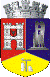 ROMÂNIAJUDEŢUL CLUJCONSILIUL LOCAL AL MUNICIPIULUI DEJStr. 1 Mai nr. 2, Tel.: 0264/211790*, Fax 0264/223260, E-mail: primaria@dej.ro Denumire indicatorBuget Aprobat trim IIIInfluențăBuget Rectificat trim III42.69.00 – Subveții de la bugetul de stat către bugetele locale necesare susținerii derulării proiectelor finanțate din FEN postaderare, aferente perioadei de programare 2014-202010.962,669,0010.971,6648.02.01- Fondul Social European – Sume primite în contul plăților efectuate în anul curent0,0058,0058,00TOTAL Influență Venituri			67,00Denumire indicatorBuget Aprobat trim IIIInfluențăBuget Rectificat trim IIICap.51 Autorități publice -Titlul 58 Proiecte cu finanțare din FEN0,0067,0067,00TOTAL Influență Cheltuieli 67,00Cap.66 SănătateBuget aprobatInfluentaBuget 
rectificat ALTE CHELTUIELI DE INVESTIŢII100.000.00100.00C6 -Achizitie ventilator neonatal cu functie CPAP  100.00-100.000.00C6 -Achizitie Ecograf cu sonda liniara pentru secția de  neonatologie 0.00100.00100.00